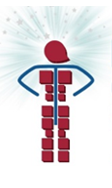 SuperScienceMe 2022 - 2023 ReSearch is your Re-SourceL’Università della Calabria anche per il 2022 - 2023 propone a tutti gli studenti delle scuole calabresi una nuova e avvincente edizione della “Notte della ricerca –SuperScienceMe”, il progetto di Università della Calabria, Università di Catanzaro, Università di Reggio Calabria, Università della Basilicata, CNR e Regione Calabria.Dopo otto edizioni di successo, che hanno avuto inizio all’Unical nel 2014, per poi coinvolgere, dal 2018 gli altri atenei calabresi, il CNR e la Regione Calabria, e dal 2019 l’Università degli Studi della Basilicata, il progetto “SuperScienceMe” punta ad essere ancora più ambizioso e si ripresenta alla Commissione Europea rispondendo alla call “MARIE Skłodowska-CURIE ACTIONS - European Researchers' NIGHT”, ottenendo, anche questa volta, il finanziamento con una valutazione eccellente. Nasce, così, SuperScienceMe - ReSearch is your Re-Source, la Notte della Ricerca calabro-lucana, in programma per il 2022 il 30 settembre, che trasmette il messaggio che "la ricerca è un'inesauribile fonte di ispirazione per rendere l'Europa migliore per la prossima generazione". In linea con le cinque missioni di Horizon Europe, SuperScienceMe intende motivare i giovani a "plasmare forme di convivenza più sostenibili e inclusive". Le edizioni 2022 e 2023 si svolgeranno in modalità blended per raggiungere proprio tutti. Infatti, oltre alle attività in presenza negli atenei coinvolti, diverse iniziative si svolgeranno in digitale attraverso la piattaforma www.superscienceme.it. Come nelle precedenti edizioni, il programma prevede visite nei laboratori per partecipare ad esperimenti e dimostrazioni scientifiche, expo di prodotti innovativi e tecnologie frutto della ricerca scientifica, attività di animazione e di edutainment, quiz e contest, spettacoli e tanto altro ancora.Iniziative dedicate alle scuole Researchers at Schools ActivitiesLa novità di SuperScienceMe 2022 -2023 è l’attività dedicata a tutte le scuole calabro – lucane, dal titolo: Researchers at Schools activities. Gli obiettivi di tale attività sono: coinvolgere gli studenti con le discipline e la ricerca STEAM (Scienza, Tecnologia, Ingegneria, Arti e Matematica) grazie ai ricercatori e ai loro insegnanti in contesti di apprendimento informale (Out of School); contrastare l'abbandono scolastico degli studenti e aumentare l’interesse verso le materie scientifiche.Descrizione dell’attivitàDocenti e ricercatori porteranno la ricerca scientifica nelle aule scolastiche. Attraverso l'erogazione di lezioni mirate consentiranno agli studenti di conoscere la ricerca contemporanea e all'avanguardia. Tutte le attività saranno caratterizzate dall'interazione tra ricercatori, insegnanti e studenti sulle attuali sfide della società (cambiamenti climatici, sviluppo sostenibile, salute, ecc.) relative alle 5 missioni di ricerca e innovazione dell'Unione Europea (adaptation to Climate Change, including Societal Transformation; Cancer; Healthy Ocean, Seas, Coastal and Inland Waters; Climate-Neutral and Smart Cities; Soil Health and Food). Il processo di co-design, che si avvierà nel 2022, è finalizzato alla creazione di un S-TEAM affiatato composto da un ricercatore, un insegnante e da studenti. L’S-TEAM può includere più ricercatori di diverse discipline e più classi/insegnanti di diversi istituti per garantire l'interdisciplinarità.Da un lato i ricercatori stimoleranno gli insegnanti a partecipare in modo proattivo alle attività, dall'altro faranno emergere le idee (Cases) dei team studenteschi. I migliori “Cases” parteciperanno al contest finale “Case Conference” nel 2023, durante il quale sarà premiato il migliore progetto (testo, video, musica o altri prodotti creativi). 